INDIAN SCHOOL AL WADI AL KABIR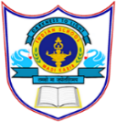 DEPARTMENT OF SOCIAL SCIENCEPOST MID TERM ASSESSMENT: 2023-24Class: VIII                                                                                                                  Max: Marks: 30Date:28-11-2023                                                                                                     Time: 1 Hr.    General Instructions: -1. Ensure that you have written your name and roll number correctly.
2. This Question paper has three parts, Section A (History)B (Civics) C (Geography).
3. All questions are compulsory.4. All the answers must be correctly numbered as in the question paper in the Answer sheet
provided.Q. NoSECTION - A (HISTORY) 10 MarksIChoose the correct option: -2 marks1William Adam toured in the districts of(a) Bihar and Orissa(b) Bihar and Bengal(c) Bengal and Rajasthan(d) Orissa and Madhya Pradesh1 mark2The ideas of William Jones were supported by(a) James Mill(b) Thomas Macaulay(c) Charles Wood(d) Henry Thomas Colebrook1 markIIFill in the blanks: -2 marks3____________ was a severe critic of the Orientalists.1 mark4Many British officials said that, the knowledge of the East was full of errors and thought it as _____________.1 markIIIAnswer in one or two sentences: -3 marks5Why did William Jones feel the need to study Indian history, philosophy and law?1 mark6Name the two Indians who reacted against Western education.1 mark7Why did Mahatma Gandhi want to teach handicrafts to the children?1 markIVAnswer in detail: -3 marks8What were the measures taken by the Act of 1835 for English Education?3 marksSECTION – B (CIVICS) 10 MarksVChoose the correct option: -2 marks9Name the only Union Territory which has a High Court of its own?(a) Pondicherry   (b) Delhi   (c) Chandigarh   (d) Daman and Diu1 mark10The term   _________ refers to a petition filed before a higher court to hear a case that has already been decided by a lower court.                                             Appeal      (b) Request              (c)Command                (d)Claim1 markVIFill in the blanks: -2 marks11The ___________ devised the mechanism of 'Public Interest Litigation' in 19801 mark12_________ is a system of rules that are created and enforced through social or governmental institutions to regulate behaviour.1 markVIIAnswer in detail: -3 marks13How the work of the judiciary is  categorized?3 marksVIIIRead the passage carefully and answer the questions that follow: -3 marks14There are three different levels of courts in our country. There are several courts at the lower level while there is only one at the apex level. The courts that most people interact with are what are called subordinate or district courts. These are usually at the district or Tehsil level or in towns and they hear many kinds of cases. Each state is divided into districts that are presided over by a District Judge. Each state has a High Court which is the highest court of that state. At the top is the Supreme Court that is located in New Delhi and is presided over by the Chief Justice of India. The decisions made by the Supreme Court are binding on all other courts in India.(a)How many levels of court are there in our country? Name them. (b)How each state is divided? Who presides over it? (c)Where is the Supreme court of India located?1 mark1 mark1 markSECTION – C (GEOGRAPHY) 10 MarksIXChoose the correct option: -2 marks1_____ is the largest producer of diamond, gold and platinum in the world.(a) Asia (b) Antarctica (c) Africa (d) Australia1 mark2Chile and Peru are leading producers of ____________.(a)Copper (b) Iron-ore (c) Zinc (d) Mica1 markXMatch the Column A with Column B: -2 marks1 mark1 markXIAnswer in one or two sentences: -3 marks5Where are the geothermal plants in India located?1 mark6What is ‘Biogas’?1 mark7Why are most of the industries concentrated around the coal mines?1 markXIIAnswer in detail: -3 marks8Define ‘Coal’ and why is it referred as Buried Sunshine? 3 marks